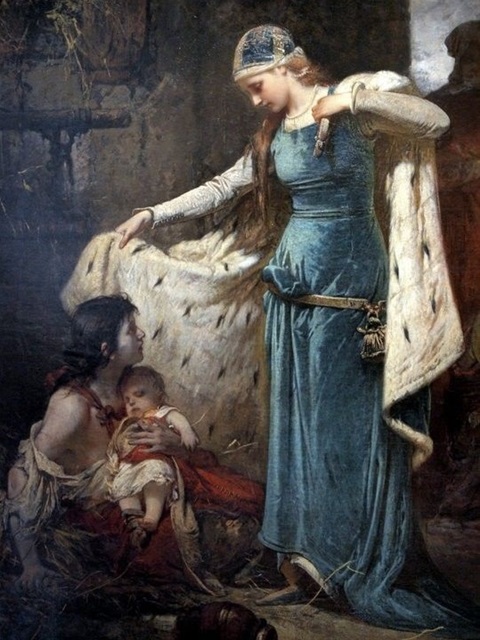 Den hellige Elisabeth av Sándor Liezen-Mayer.Påkalling av Hl. ElisabethHellige Jesu hjerte, miskunn deg over oss.Maria rene hjerte, vær vår tilflukt.Hellige Elisabeth, vern for vår Kongregasjon, be for oss.Hl. Elisabeth, som barn benådet av GudHl. Elisabeth, den hellige Ånds lærvillige disippelHl. Elisabeth, i hofflivets glans vendt mot GudHl. Elisabeth, som fyrstinne ydmyk for GudHl. Elisabeth, forbilde på kyskhetHl. Elisabeth, elsket av fattige og forlatteHl. Elisabeth, heltemodige pleier av sykeHl. Elisabeth, hjelp for alle nødlidendeHl. Elisabeth, trofast etterfølger av den korsfestedeHl. Elisabeth, som takket Gud i nød og ensomhetHl. Elisabeth, som ble fattig av kjærlighet til JesusHl. Elisabeth, som liknet Frelseren ved din frivillige lydighetHl. Elisabeth, som har lidt den største urettHl. Elisabeth, som for Jesu skyld tilga de som fornærmet degHl. Elisabeth, som i ditt hjerte alltid bar Kristi lidelseAt vi er ivrige for å ligne ditt dydige eksempel, be for oss!At vi bruker vårt korte liv til Guds æreAt vi ringakter jordiske goderAt vi etter Jesu forbilde blir saktmodige og ydmykeAt vi vel fullkommen lydighet gjør oss lik JesusAt vi hver dag bærer vårt kors sammen med den korsfestedeAt vi elsker hverandre og således oppfyller Kristi budAt vi tjener Kristus, Herren, i de syke og nødlidendeAt vi lever og dør i Kristi kjærlighet.La oss be: Gud, du har i den hellige Elisabeth tent underfull kjærlighet til Gud og nesten, og gjort henne lik Kristus, din Sønn. Tenn også i våre hjerter den hellige Ånds ild, så vi vokser i kjærlighet til deg og i etterfølgelse av Kristus som er vår veg, sannhet og vårt liv, han som med deg og den hellige Ånd lever og hersker i all evighet. Amen.Jesus Kristus, vår Herre og Mester, fyll våre hjerter med din kjærlighets Ånd, som du i så rik fylde har gitt til den hellige apostel Johannes. La oss ved hjertets renhet og en mild kjærlighet bli deg til behag. Verdig oss også ditt vennskap og din hellige mors særlige gunst.Herre Jesus Kristus, vår talsmann hos Faderen, du har også gitt oss den salige jomfru, din mor, som vår mor og forbeder ved din trone. Vis den nåde at alle, som kommer med sin sak til deg, kan glede seg ved alltid å finne bønnhøring ved hennes forbønn, du som lever og hersker i all evighet. Amen. 